3 этап внутрилабораторного контроля качества лабораторных исследованийЦель: подтверждение стабильности аналитической системы по результатам исследования контрольных материалов в каждой аналитической серии.Исследуемый материал: два неаттестованных контрольных материалов в двух диапазонах определяемых показателей (норма и патология). Порядок проведения текущего (оперативного) контроля качестваПроведение оперативного контроля качества количественных методов лабораторных исследований предполагает ежесерийное измерение показателя в контрольных материалах и оценку приемлемости результатов исследования проб пациентов. Приемлемость результатов измерений проб пациентов каждой аналитической серии оценивают по результатам исследования контрольных материалов, с помощью контрольных правил.Последовательность выполнения:Образцы контрольных материалов равномерно распределить среди анализируемых проб пациентов.Провести в каждой аналитической серии однократное измерение показателя в контрольных материалах и образцах пациентовНанести точки, соответствующие результатам контрольных измерений, на соответствующие контрольные карты.Оценить приемлемость результатов проб пациентов в данной аналитической серии по контрольным правилам.В соответствии с Приказом № 45 МЗ РФ от 07.02.2000 оценку результатов контроля проводят с использованием контрольных правил Вестгарда. 12S – одно из контрольный измерений выходит за пределы  (X ± 2S) расценивается как предупредительный критерий.13s  - одно из контрольных измерений выходит за пределы (X ± 3S).22s  - два последовательных контрольных измерения вышли за пределы (X + 2S)  или (X - 2S).R4s  - два контрольных измерения в рассматриваемой аналитической серии расположены по разные стороны от коридора X ± 2S;41s  - четыре последних контрольных измерения превышают (X + 1S) или лежат ниже предела (X - 1S).10Х - десять последних контрольных измерений располагаются по одну сторону от средней линии.Пример контрольной карты с нанесенными показателями текущего контроля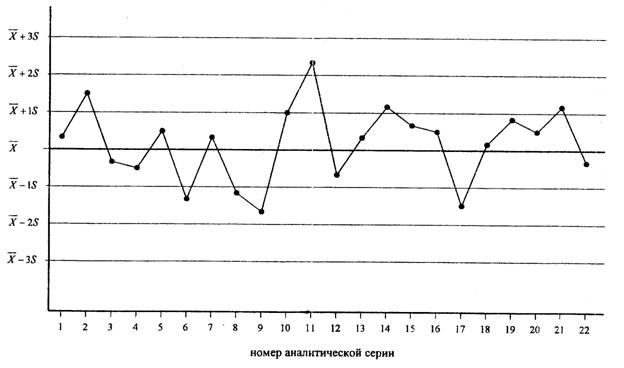 Вывод: на 11 аналитическую серию отмечается предупредительный критерий 12S ,которое трактуется как предупреждение, результаты выдавать можно, но следует обратить внимание на возможные ошибки.